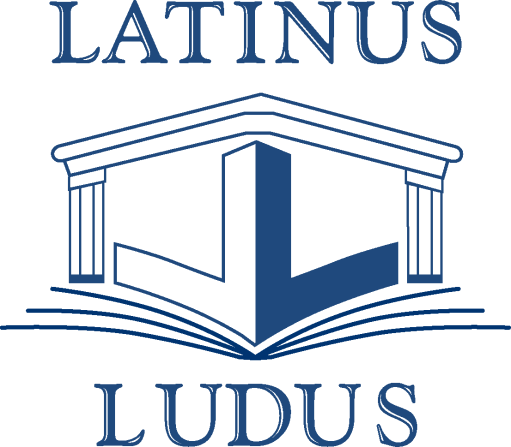 Modello A_____________________________________________( intestazione dell’Istituto)lì, ____________________Spett.leSEGRETERIA LATINUS LUDUSc/o Comune di MondainoPiazza Maggiore,1 47836 - Mondaino (RN)info@latinusludus.orgPER SNELLIRE LE PROCEDURE DI ISCRIZIONE, SI ACCETTANO RICHIESTE PREFERIBILMENTE IN FORMATO ELETTRONICO – Il presente modulo si può scaricare dalla pagina www.latinusludus.org – area documenti ed inviare a info@latinusludus.org 	Con riferimento al punto (3) del regolamento del ‘Latinus Ludus’, si comunicano i nominativi degli studenti frequentanti questo Istituto che, pertanto si provvede ad iscrivere, assicurando di avere chiesto, ed ottenuto, l’assenso dei genitori anche in merito al trattamento dei dati personali di cui alla nota in calce.Si assicura inoltre di avere preso visione dei Regolamenti e di averli portati a conoscenza di Insegnanti e Studenti.La presente comunicazione, composta di n° ______ fogli, comprende n° __________ studenti iscritti, di cui:Sezione ‘A’ n°    __________					Sezione ‘B’ n°    __________Sezione ‘C’ n°    __________					Sezione ‘D’ n°    __________Sezione ‘E’ n°   __________					Trad. Poetica n° __________Sezione ‘G1’ n°  __________					Sezione ‘G2’ n° __________In esecuzione della legge 196/2003, recante disposizioni a tutela delle persone e degli altri soggetti rispetto al trattamento dei dati personali, viene fornito il consenso al trattamento dei dati personali solo ai fini delle attività organizzative del Concorso. Non viene fornito il consenso affinché i  dati personali siano utilizzati per le seguenti finalità: elaborare studi e ricerche statistiche e di mercato; inviare materiale pubblicitario ed informativo; compiere attività dirette di vendita o di collocamento di prodotti o servizi; inviare informazioni commerciali; effettuare  comunicazioni commerciali interattive; qualsiasi altra finalità che non sia quella sopra citata.IL DIRIGENTE SCOLASTICO__________________________Modello aModello BSEZIONIProvE di traduzione dalla lingua latinaSEZIONE ‘A’			QUINTO ANNO DI LATINO				III 	Liceo Classico (vecchio ordinamento)				V	Liceo Classico (nuovo ordinamento) Liceo Scientifico e altri IstitutiSEZIONE ‘B’			QUARTO ANNO DI LATINO				II	Liceo Classico (vecchio odinamento)				IV	Liceo Classico (nuovo orrdinamento) Liceo Scientifico e altri IstitutiSEZIONE ‘C’			TERZO ANNO DI LATINO				I	Liceo Classico (vecchio ordinamento)				III	Liceo Classico (nuovo ordinamento) Liceo Scientifico e altri IstitutiSEZIONE ‘D			SECONDO ANNO DI LATINO				V	Ginnasio (vecchio ordinamento)				II	Liceo Classico (nuovo ordinamento) Liceo Scientifico e altri IstitutiSEZIONE ‘E’			PRIMO ANNO DI LATINO (SECONDO ANNO PER LICEO LINGUISTICO)				IV	Ginnasio (vecchio ordinamento)				I	Liceo Classico (nuovo ordinamento) Liceo Scientifico e altri Istituti				II	Liceo Linguistico (o sezioni con meno di 3 ore settimanali di Latino)ProvE di traduzione dalla lingua grecaSEZIONE ‘G1’		TERZO E QUARTO ANNO DI GRECO				III / IV	Liceo Classico (nuovo ordinamento)				I / II	Liceo Classico (vecchio ordinamento)SEZIONE ‘G2’		QUINTO ANNO DI GRECO				V	Liceo Classico (nuovo ordinamento)				III	Liceo Classico (vecchio ordinamento)Post ScriptumSi fa appello alla gentilezza e cortesia degli insegnanti affinché, nel modello di iscrizione degli studenti (MODELLO A), si faccia  riferimento alla presente tabella nonché all’anno di studio, quindi alla corrispondente sezione.XXXIII Latinus Ludus – 24 marzo 2024XXXIII Latinus Ludus – 24 marzo 2024XXXIII Latinus Ludus – 24 marzo 2024XXXIII Latinus Ludus – 24 marzo 2024XXXIII Latinus Ludus – 24 marzo 2024CognomeNomeNato/a aIlResidente a:IndirizzoCAPTel/Cele-mailCod. FiscaleClasseSezione di Iscrizione (Modello B)Sezione di Iscrizione (Modello B)XXXIII Latinus Ludus – 24 marzo 2024XXXIII Latinus Ludus – 24 marzo 2024XXXIII Latinus Ludus – 24 marzo 2024XXXIII Latinus Ludus – 24 marzo 2024XXXIII Latinus Ludus – 24 marzo 2024CognomeNomeNato/a aIlResidente a:IndirizzoCAPTel/Cele-mailCod. FiscaleClasseSezione di Iscrizione (Modello B)Sezione di Iscrizione (Modello B)XXXIII Latinus Ludus – 24 marzo 2024XXXIII Latinus Ludus – 24 marzo 2024XXXIII Latinus Ludus – 24 marzo 2024XXXIII Latinus Ludus – 24 marzo 2024XXXIII Latinus Ludus – 24 marzo 2024CognomeNomeNato/a aIlResidente a:IndirizzoCAPTel/Cele-mailCod. FiscaleClasseSezione di Iscrizione (Modello B)Sezione di Iscrizione (Modello B)XXXIII Latinus Ludus – 24 marzo 2024XXXIII Latinus Ludus – 24 marzo 2024XXXIII Latinus Ludus – 24 marzo 2024XXXIII Latinus Ludus – 24 marzo 2024XXXIII Latinus Ludus – 24 marzo 2024CognomeNomeNato/a aIlResidente a:IndirizzoCAPTel/Cele-mailCod. FiscaleClasseSezione di Iscrizione (Modello B)Sezione di Iscrizione (Modello B)XXXIII Latinus Ludus – 24 marzo 2024XXXIII Latinus Ludus – 24 marzo 2024XXXIII Latinus Ludus – 24 marzo 2024XXXIII Latinus Ludus – 24 marzo 2024XXXIII Latinus Ludus – 24 marzo 2024CognomeNomeNato/a aIlResidente a:IndirizzoCAPTel/Cele-mailCod. FiscaleClasseSezione di Iscrizione (Modello B)Sezione di Iscrizione (Modello B)